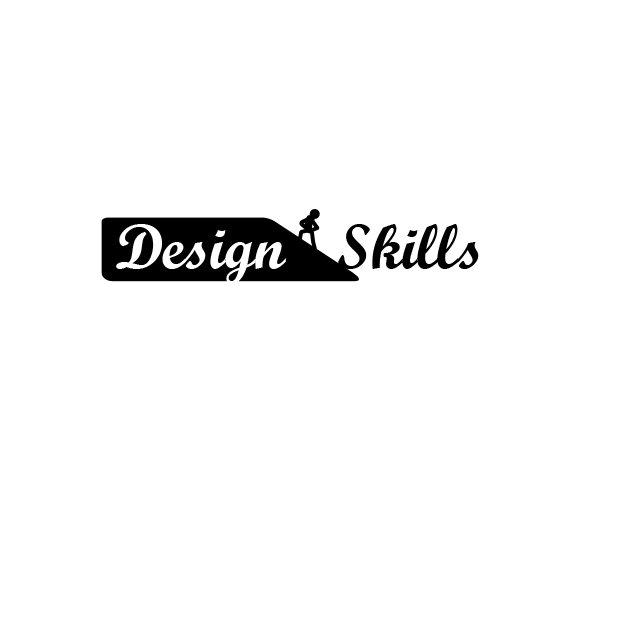 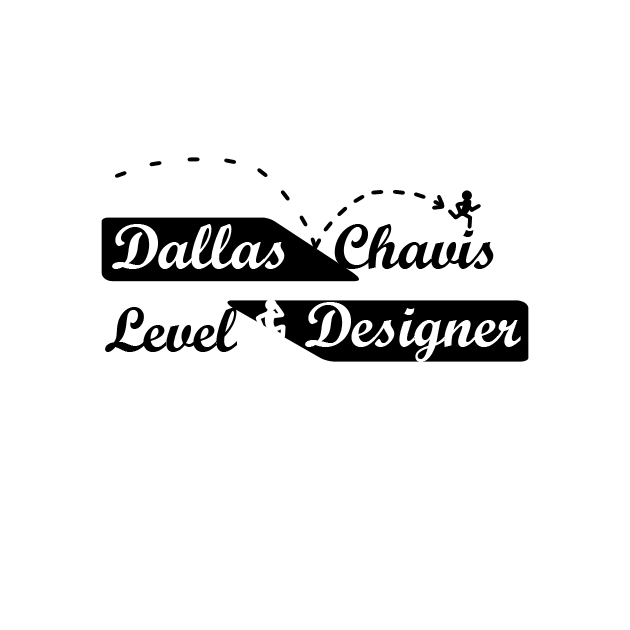 Level Design SkillsEngine/Software Experience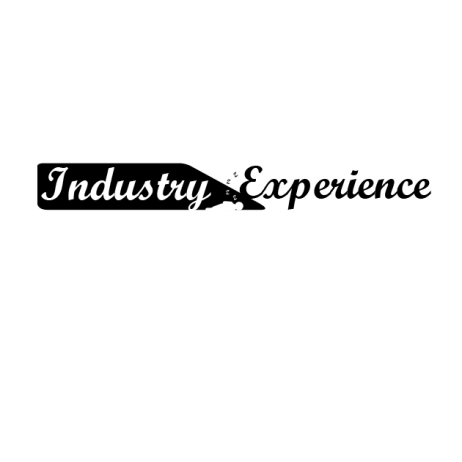 Team Game Projects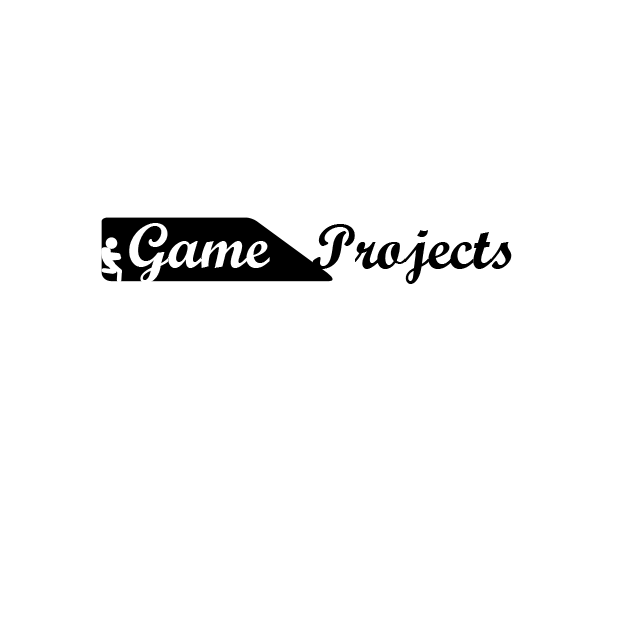 Level Design Projects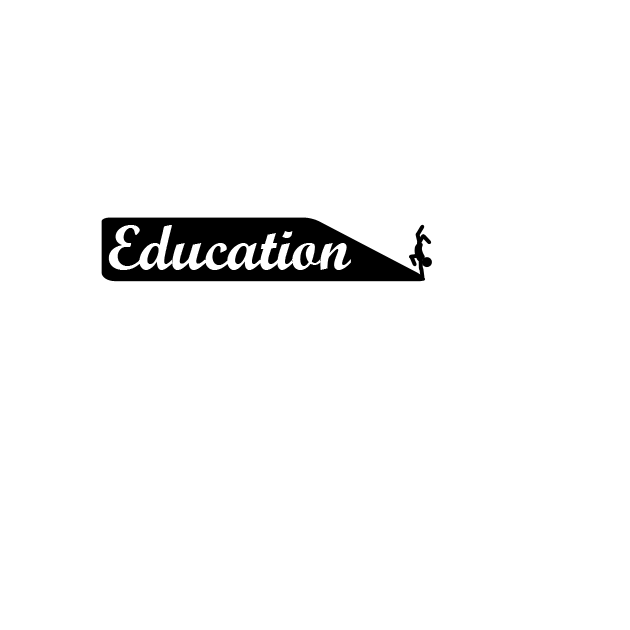 The Guildhall at SMU in Plano, TexasMasters of Interactive TechnologyAttended Fall 2011 – Spring 2013University of Texas at Dallas in Richardson, TexasBachelors of Arts and TechnologyAttended Fall 2008 – Spring 2011Collin County Community College (Collin College) in Plano, TexasAssociates of ScienceAttended Fall 2004 – Spring 2008